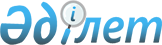 О внесении изменений в решение маслихата района Т. Рыскулова от 14 декабря 2017 года № 21-4 "О районном бюджете на 2018-2020 годы"Решение маслихата района Т. Рыскулова Жамбылской области от 18 мая 2018 года № 26-6. Зарегистрировано Департаментом юстиции Жамбылской области 22 мая 2018 года № 3822
      Примечание РЦПИ.

      В тексте документа сохранена пунктуация и орфография оригинала.
      В соответствии со статьей 109 Бюджетного кодекса Республики Казахстан от 4 декабря 2008 года, статьей 6 Закона Республики Казахстан от 23 января 2001 года "О местном государственном управлении и самоуправлении в Республике Казахстан" и решением Жамбылского областного маслихата от 14 мая 2018 года № 23-2 "О внесении изменений в решение Жамбылского областного маслихата от 11 декабря 2017 года № 18-3 "Об областном бюджете на 2018-2020 годы" (зарегистрировано в реестре государственной регистрации нормативно-правовых актов за № 3819) маслихат района Т. Рыскулова РЕШИЛ:
      1. Внести в решение маслихата района Т. Рыскулова от 14 декабря 2017 года № 21-4 "О районном бюджете на 2018-2020 годы" (зарегистрировано в реестре государственной регистрации нормативно-правовых актов за № 3632, опубликовано 12 января 2018 года в газете "Құлан таңы") следующие изменения:
      в пункте 1
      в подпункте 1):
      1) доходы
      цифры "10 779 048" заменить цифрами "11 603 885";
      цифры "3 029 480" заменить цифрами "3 028 732";
      цифры "7 731 663" заменить цифрами "8 556 500";
      в подпункте 2):
      цифры "11 122 776" заменить цифрами "11 947 613".
      в пункте 3
      цифры "348 001" заменить цифрами "418 990";
      цифры "183 163" заменить цифрами "186 073";
      цифры "66 244" заменить цифрами "67 470";
      цифры "27 577" заменить цифрами "24 305";
      цифры "126 489" заменить цифрами "116 988";
      цифры "68 478" заменить цифрами "63 189";
      цифры "74 335" заменить цифрами "72 301";
      цифры "85 094" заменить цифрами "66 174";
      цифры "45 052" заменить цифрами "46 328";
      цифры "72 000" заменить цифрами "56 383";
      цифры "88 547" заменить цифрами "67 195";
      цифры "39 157" заменить цифрами "38 741".
      Приложения 1, 7 к указанному решению изложить в новой редакции согласно приложениям 1 и 2 к настоящему решению.
      2. Контроль за исполнением и публикацию на интернет ресурсе данного решения возложить на постоянную комиссию районного маслихата по вопросам экономики, финансов, бюджета и равития местного самоуправления.
      3. Настоящее решение вступает в силу со дня государственной регистрации в органах юстиции и вводится в действие с 1 января 2018 года. Бюджет на 2018 год
      (тысяч тенге) Бюджетные программы на 2018 год по сельским округам района Т. Рыскулова районного бюджета
					© 2012. РГП на ПХВ «Институт законодательства и правовой информации Республики Казахстан» Министерства юстиции Республики Казахстан
				
      Председатель сессии районного маслихата 

С. Мамырбаев

      Секретарь районного маслихата 

Т. Джаманбаев
Приложение 1 к решению
маслихата района Т. Рыскулова
№ 26-6 от 18 мая 2018 года
Приложение 1 к решению
маслихата района Т. Рыскулова
№ 21-4 от 14 декабря 2017 года
Категория
Категория
Категория
Наименование доходов
сумма
Класс
Класс
сумма
Подкласс
Подкласс
сумма
1
2
3
4
5
I. ДОХОДЫ
11603885
1
Налоговые поступления
3028732
01
Подоходный налог
263818
2
Индивидуальный подоходный налог
263818
03
Социальный налог
206121
1
Социальный налог
206121
04
Hалоги на собственность
2507981
1
Hалоги на имущество
2500080
3
Земельный налог
1786
4
Налог на транспортные средства
2915
5
Единый земельный налог
3200
05
Внутренние налоги на товары, работы и услуги
21427
2
Акцизы
4500
3
Поступления за использование природных и других ресурсов
5500
4
Сборы за ведение предпринимательской и профессиональной деятельности
10727
5
Налог на игорный бизнес
700
07
Прочие налоги
18385
1
Прочие налоги
18385
08
Обязательные платежи, взимаемые за совершение юридически значимых действий и (или) выдачу документов уполномоченными на то государственными органами или должностными лицами
11000
1
Государственная пошлина
11000
2
Неналоговые поступления
7773
01
Доходы от государственной собственности
1873
1
Поступление части чистого дохода государственных предприятий
35
5
Доходы от аренды имущества, находящегося в государственной собственности
1820
9
Прочие доходы от государственной собственности
18
04
Штрафы, пени, санкции, взыскания, налагаемые государственными учреждениями, финансируемыми из государственного бюджета, а также содержащимися и финансируемыми из бюджета (сметы расходов) Национального Банка Республики Казахстан
750
1
Штрафы, пени, санкции, взыскания, налагаемые государственными учреждениями, финансируемыми из государственного бюджета, а также содержащимися и финансируемыми из бюджета (сметы расходов) Национального Банка Республики Казахстан, за исключением поступлений от организаций нефтяного сектора
750
06
Прочие неналоговые поступления
5150
1
Прочие неналоговые поступления
5150
3
Поступления от продажи основного капитала
10880
01
Продажа государственного имущества, закрепленного за государственными учреждениями
2580
1
Продажа государственного имущества, закрепленного за государственными учреждениями
2580
03
Продажа земли и нематериальных активов
8300
1
Продажа земли
8300
4
Поступления трансфертов
8556500
02
Трансферты из вышестоящих органов государственного управления
8556500
2
Трансферты из областного бюджета
8556500
Наименование расходов
Сумма, тысяч тенге
Функциональная группа
Функциональная группа
Функциональная группа
Функциональная группа
Сумма, тысяч тенге
Администратор бюджетных программ
Администратор бюджетных программ
Администратор бюджетных программ
Сумма, тысяч тенге
Программа
Программа
Сумма, тысяч тенге
1
2
3
4
5
II. ЗАТРАТЫ
11947613
01
Государственные услуги общего характера
528389
112
Аппарат маслихата района (города областного значения)
17712
001
Услуги по обеспечению деятельности маслихата района (города областного значения)
17712
122
Аппарат акима района (города областного значения)
123516
001
Услуги по обеспечению деятельности акима района (города областного значения)
102474
003
Капитальные расходы государственного органа
21042
123
Аппарат акима района в городе, города районного значения, поселка, села, сельского округа
54359
001
Услуги по обеспечению деятельности акима района в городе, города районного значения, поселка, села, сельского округа
52394
022
Капитальные расходы государственного органа
1965
452
Отдел финансов района (города областного значения)
290368
001
Услуги по реализации государственной политики в области исполнения бюджета и управления коммунальной собственностью района (города областного значения)
21133
003
Проведение оценки имущества в целях налогообложения
1448
010
Приватизация, управление коммунальным имуществом, постприватизационная деятельность и регулирование споров, связанных с этим 
2980
018
Капитальные расходы государственного органа
855
028
Приобретение имущества в коммунальную собственность
160000
113
Целевые текущие трансферты из местных бюджетов
103952
453
Отдел экономики и бюджетного планирования района (города областного значения)
16667
001
Услуги по реализации государственной политики в области формирования и развития экономической политики, системы государственного планирования
15977
004
Капитальные расходы государственного органа
690
458
Отдел жилищно-коммунального хозяйства, пассажирского транспорта и автомобильных дорог района (города областного значения)
14843
001
Услуги по реализации государственной политики на местном уровне в области жилищно-коммунального хозяйства, пассажирского транспорта и автомобильных дорог
14843
494
Отдел предпринимательства и промышленности района (города областного значения)
10924
001
Услуги по реализации государственной политики на местном уровне в области развития предпринимательства и промышленности
10489
003
Капитальные расходы государственного органа 
435
02
Оборона
10619
122
Аппарат акима района (города областного значения)
4146
005
Мероприятия в рамках исполнения всеобщей воинской обязанности
4146
122
Аппарат акима района (города областного значения)
6473
006
Предупреждение и ликвидация чрезвычайных ситуаций масштаба района (города областного значения)
3980
007
Мероприятия по профилактике и тушению степных пожаров районного (городского) масштаба, а также пожаров в населенных пунктах, в которых не созданы органы государственной противопожарной службы
2493
03
Общественный порядок, безопасность, правовая, судебная, уголовно-исполнительная деятельность
5009
458
Отдел жилищно-коммунального хозяйства, пассажирского транспорта и автомобильных дорог района (города областного значения)
5009
021
Обеспечение безопасности дорожного движения в населенных пунктах
5009
04
Образование
5858058
464
Отдел образования района (города областного значения)
123969
040
Реализация государственного образовательного заказа в дошкольных организациях образования
123969
466
Отдел архитектуры, градостроительства и строительства района (города областного значения)
1568
037
Строительство и реконструкция объектов дошкольного воспитания и обучения
1568
123
Аппарат акима района в городе, города районного значения, поселка, села, сельского округа
2376
005
Организация бесплатного подвоза учащихся до школы и обратно в сельской местности
2376
464
Отдел образования района (города областного значения)
5108462
003
Общеобразовательное обучение
4862401
006
Дополнительное образование для детей
246061
465
Отдел физической культуры и спорта района (города областного значения)
110660
017
Дополнительное образование для детей и юношества по спорту
110660
466
Отдел архитектуры, градостроительства и строительства района (города областного значения)
104733
021
Строительство и реконструкция объектов начального, основного среднего и общего среднего образования
104733
464
Отдел образования района (города областного значения)
406290
001
Услуги по реализации государственной политики на местном уровне в области образования 
17220
004
Информатизация системы образования в государственных учреждениях образования района (города областного значения)
42000
005
Приобретение и доставка учебников, учебно-методических комплексов для государственных учреждений образования района (города областного значения)
134774
015
Ежемесячная выплата денежных средств опекунам (попечителям) на содержание ребенка-сироты (детей-сирот), и ребенка (детей), оставшегося без попечения родителей
16025
022
Выплата единовременных денежных средств казахстанским гражданам, усыновившим (удочерившим) ребенка (детей)-сироту и ребенка (детей), оставшегося без попечения родителей
911
029
Обследование психического здоровья детей и подростков и оказание психолого-медико-педагогической консультативной помощи населению
26234
067
Капитальные расходы подведомственных государственных учреждений и организаций
169126
06
Социальная помощь и социальное обеспечение
696752
451
Отдел занятости и социальных программ района (города областного значения)
214432
005
Государственная адресная социальная помощь
214432
464
Отдел образования района (города областного значения)
5501
030
Содержание ребенка (детей), переданного патронатным воспитателям
5501
451
Отдел занятости и социальных программ района (города областного значения)
392284
002
Программа занятости
219250
004
Оказание социальной помощи на приобретение топлива специалистам здравоохранения, образования, социального обеспечения, культуры, спорта и ветеринарии в сельской местности в соответствии с законодательством Республики Казахстан
31224
006
Оказание жилищной помощи 
3800
007
Социальная помощь отдельным категориям нуждающихся граждан по решениям местных представительных органов 
19374
010
Материальное обеспечение детей-инвалидов, воспитывающихся и обучающихся на дому
4662
014
Оказание социальной помощи нуждающимся гражданам на дому
34418
017
Обеспечение нуждающихся инвалидов обязательными гигиеническими средствами и предоставление услуг специалистами жестового языка, индивидуальными помощниками в соответствии с индивидуальной программой реабилитации инвалида
33127
023
Обеспечение деятельности центров занятости населения
46429
451
Отдел занятости и социальных программ района (города областного значения)
84535
001
Услуги по реализации государственной политики на местном уровне в области обеспечения занятости и реализации социальных программ для населения
37496
011
Оплата услуг по зачислению, выплате и доставке пособий и других социальных выплат
1270
021
Капитальные расходы государственного органа
632
050
Реализация Плана мероприятий по обеспечению прав и улучшению качества жизни инвалидов Республике Казахстан на 2012-2018 годы
5738
054
Размещение государственного социального заказа в неправительственных организациях
26270
067
Капитальные расходы подведомственных государственных учреждений и организаций
3049
113
Целевые текущие трансферты из местных бюджетов
10080
07
Жилищно-коммунальное хозяйство
1603976
466
Отдел архитектуры, градостроительства и строительства района (города областного значения)
683730
003
Проектирование и (или) строительство6 реконструкция жилья коммунального жилищного фонда
19269
004
Проектирование, развитие и (или) обустройство инженерно-коммуникационной инфраструктуры
664461
123
Аппарат акима района в городе, города районного значения, поселка, села, сельского округа
3429
014
Организация водоснабжения населенных пунктов
3429
466
Отдел архитектуры, градостроительства и строительства района (города областного значения)
848850
005
Развитие коммунального хозяйства
15145
058
Развитие системы водоснабжения и водоотведения в сельских населенных пунктах
833705
123
Аппарат акима района в городе, города районного значения, поселка, села, сельского округа
4478
008
Освещение улиц населенных пунктов
2960
009
Обеспечение санитарии населенных пунктов
948
011
Благоустройство и озеленение населенных пунктов
570
458
Отдел жилищно-коммунального хозяйства, пассажирского транспорта и автомобильных дорог района (города областного значения)
63489
015
Освещение улиц в населенных пунктах
10000
016
Обеспечение санитарии населенных пунктов
17489
018
Благоустройство и озеленение населенных пунктов
36000
08
Культура, спорт, туризм и информационное пространство
312923
455
Отдел культуры и развития языков района (города областного значения)
92472
003
Поддержка культурно-досуговой работы
92472
466
Отдел архитектуры, градостроительства и строительства района (города областного значения)
4500
011
Развитие объектов культуры
4500
465
Отдел физической культуры и спорта района (города областного значения)
23517
001
Услуги по реализации государственной политики на местном уровне в сфере физической культуры и спорта
9700
004
Капитальные расходы государственного органа
820
006
Проведение спортивных соревнований на районном (города областного значения) уровне
3794
007
Подготовка и участие членов сборных команд района (города областного значения) по различным видам спорта на областных спортивных соревнованиях
9203
455
Отдел культуры и развития языков района (города областного значения)
89000
006
Функционирование районных (городских) библиотек
87700
007
Развитие государственного языка и других языков народа Казахстана
1300
456
Отдел внутренней политики района (города областного значения)
31584
002
Услуги по проведению государственной информационной политики
31584
455
Отдел культуры и развития языков района (города областного значения)
13185
001
Услуги по реализации государственной политики на местном уровне в области развития языков и культуры
9755
032
Капитальные расходы подведомственных государственных учреждений и организаций
3430
456
Отдел внутренней политики района (города областного значения)
58665
001
Услуги по реализации государственной политики на местном уровне в области информации, укрепления государственности и формирования социального оптимизма граждан
26649
003
Реализация мероприятий в сфере молодежной политики
27688
006
Капитальные расходы государственного органа
1625
032
Капитальные расходы подведомственных государственных учреждений и организаций
2703
10
Сельское, водное, лесное, рыбное хозяйство, особо охраняемые природные территории, охрана окружающей среды и животного мира, земельные отношения
233932
462
Отдел сельского хозяйства района (города областного значения)
19029
001
Услуги по реализации государственной политики на местном уровне в сфере сельского хозяйства
18199
006
Капитальные расходы государственного органа 
830
473
Отдел ветеринарии района (города областного значения)
185171
001
Услуги по реализации государственной политики на местном уровне в сфере ветеринарии
18027
003
Капитальные расходы государственного органа 
3590
006
Организация санитарного убоя больных животных
1422
007
Организация отлова и уничтожения бродячих собак и кошек
3760
008
Возмещение владельцам стоимости изымаемых и уничтожаемых больных животных, продуктов и сырья животного происхождения
4000
009
Проведение ветеринарных мероприятий по энзоотическим болезням животных
7490
010
Проведение мероприятий по идентификации сельскохозяйственных животных
1572
011
Проведение противоэпизоотических мероприятий
140000
032
Капитальные расходы подведомственных государственных учреждений и организаций
5310
463
Отдел земельных отношений района (города областного значения)
11732
001
Услуги по реализации государственной политики в области регулирования земельных отношений на территории района (города областного значения)
9995
006
Землеустройство, проводимое при установлении границ районов, городов областного значения, районного значения, сельских округов, поселков, сел
1537
007
Капитальные расходы государственного органа
200
462
Отдел сельского хозяйства района (города областного значения)
18000
099
Реализация мер по оказанию социальной поддержки специалистов 
18000
11
Промышленность, архитектурная, градостроительная и строительная деятельность
15208
466
Отдел архитектуры, градостроительства и строительства района (города областного значения)
15208
001
Услуги по реализации государственной политики в области строительства, улучшения архитектурного облика городов, районов и населенных пунктов области и обеспечению рационального и эффективного градостроительного освоения территории района (города областного значения)
14727
015
Капитальные расходы государственного органа
481
12
Транспорт и коммуникации
1141186
458
Отдел жилищно-коммунального хозяйства, пассажирского транспорта и автомобильных дорог района (города областного значения)
1141186
023
Обеспечение функционирования автомобильных дорог
63357
045
Капитальный и средний ремонт автомобильных дорог районного значения и улиц населенных пунктов
1077829
13
Прочие
43428
458
Отдел жилищно-коммунального хозяйства, пассажирского транспорта и автомобильных дорог района (города областного значения)
30470
055
Развтие индустриальной инфраструктуры в рамках Единой программы поддержки и развития бизнеса "Дорожной карта бизнеса 2020"
30470
123
Аппарат акима района в городе, города районного значения, поселка, села, сельского округа
3958
040
Реализация мер по содействию экономическому развитию регионов в рамках Программы "Развитие регионов"
3958
452
Отдел финансов района (города областного значения)
9000
012
Резерв местного исполнительного органа района (города областного значения) 
9000
15
Трансферты
1498133
452
Отдел финансов района (города областного значения)
1498133
006
Возврат неиспользованных (недоиспользованных) целевых трансфертов
1976
024
Целевые текущие трансферты из нижестоящего бюджета на компенсацию потерь вышестоящего бюджета в связи с изменением законодательства
268143
038
субвенции
1224137
051
Трансферты органам местного самоуправления
3877
IІІ. Чистое бюджетное кредитование
87301
5
Бюджетные кредиты
112902
10
Сельское, водное, лесное, рыбное хозяйство, особо охраняемые природные территории, охрана окружающей среды и животного мира, земельные отношения
112902
1
Сельское хозяйство
112902
462
Отдел сельского хозяйства района (города областного значения)
112902
008
Бюджетные кредиты для реализации мер социальной поддержки специалистов
112902
Категория
Категория
Категория
Наименование
сумма, тысяч тенге
Класс
Класс
Наименование
сумма, тысяч тенге
Подкласс
Подкласс
сумма, тысяч тенге
1
2
3
4
5
5
Погашение бюджетных кредитов
25601
01
Погашение бюджетных кредитов
25601
1
Погашение кредитов выданных из государственного бюджета
25601
Наименование
Наименование
Наименование
Наименование
Наименование
Функциональная группа
Функциональная группа
Функциональная группа
Функциональная группа
сумма, тысяч тенге
Администратор бюджетных программ
Администратор бюджетных программ
Администратор бюджетных программ
сумма, тысяч тенге
Программа
Программа
сумма, тысяч тенге
1
2
3
4
5
ІV. Сальдо по операциям с финансовыми активами
0
Приобретение финансовых активов
0
Категория
Категория
Категория
Наименование
сумма, тысяч тенге
Класс
Класс
Наименование
сумма, тысяч тенге
Подкласс
Подкласс
сумма, тысяч тенге
1
2
3
4
5
6
Поступление от продажи финансовых активов государства
0
01
Поступление от продажи финансовых активов государства
0
1
Поступление от продажи финансовых активов внутри государства
0
Наименование
Наименование
Наименование
Наименование
Наименование
Функциональная группа
Функциональная группа
Функциональная группа
Функциональная группа
сумма, тысяч тенге
Администратор бюджетных программ
Администратор бюджетных программ
Администратор бюджетных программ
сумма, тысяч тенге
Программа
Программа
сумма, тысяч тенге
1
2
3
4
5
V. Дефицит (профицит) бюджета
-431029
VI. Финансирование дефицита (использование профицита) бюджета
431029
Категория
Категория
Категория
Наименование
сумма, тысяч тенге
Класс
Класс
Наименование
сумма, тысяч тенге
Подкласс
Подкласс
сумма, тысяч тенге
1
2
3
4
5
7
Поступление займов
112902
01
Внутренние государственные займы
112902
2
Договора по получению займов
112902
Наименование
Наименование
Наименование
Наименование
Наименование
Функциональная группа
Функциональная группа
Функциональная группа
Функциональная группа
сумма, тысяч тенге
Администратор бюджетных программ
Администратор бюджетных программ
Администратор бюджетных программ
сумма, тысяч тенге
Программа
Программа
сумма, тысяч тенге
1
2
3
4
5
Погашение займов
25601
16
Погашение займов
25601
452
Отдел финансов района (города областного значения)
25601
008
Погашение долга местного исполнительного органа перед вышестоящим бюджетом
25601
8
Используемые остатки бюджетных средств
343728
01
Остатки бюджетных средств
343728
1
Свободные остатки бюджетных средств
343728
Свободные остатки бюджетных средств
343728Приложение 2 к решению
маслихата района Т. Рыскулова
№ 26-6 от 18 мая 2018 года
Приложение 7 к решению
маслихата района Т. Рыскулова
№ 21-4 от 14 декабря 2017 года
Сельские округа
Наименование программ
Наименование программ
Наименование программ
Наименование программ
Наименование программ
Наименование программ
Наименование программ
Наименование программ
всего
Сельские округа
001 "Аппарат акима  района в городе, города районного значения, поселка, села, сельского округа"
022 "Капитальные расходы государственных органов"
005 "Организация бесплатного подвоза учащихся до школы и обратно в аульной (сельской) местности"
014 "Организация водоснабжения населенных пунктов"
008 "Освещение улиц населенных пунктов"
009 "Обеспечение санитарии населенных пунктов"
011 "Благоустройство и озеленение населенных пунктов"
040 "Реализация мер по содействию экономическому развитию регионов в рамках Программы "Развитие регионов"
всего
1
Коммунальное государственное учреждение "Аппарат акима Курагатинского сельского округа" 
15505
575
462
1446
268
200
175
1343
19974
2
Коммунальное государственное учреждение "Аппарат акима Новосельского сельского округа" 
17365
765
1129
1983
1192
377
205
1044
24060
3
Коммунальное государственное учреждение "Аппарат акима Каиндинского сельского округа" 
19524
625
785
0
1500
371
190
1571
24566
Всего
52394
1965
2376
3429
2960
948
570
3958
68600